Optional Whole Group Lesson ProgressionUnit Pacing: 10 WeeksOptional Whole Group Lesson Progression (Continued)Unit Pacing: 10 Weeks*Unit pacing is an approximate. Some lessons may take more than one day. Use teacher discretion based on student need when planning unit length. Prerequisite Skills (Grade 2)Prerequisite Skills (Grade 2)Unit Two Standards Grade 3Looking Ahead (Grade 4)Use addition to find the total number of objects arranged in rectangular arrays with up to 5 rows and up to 5 columns; write an equation to express the total as a sum of equal addends. Operations in Algebraic Thinking 1: Interpret products of whole numbers, e.g., interpret 5 × 7 as the total number of objects in 5 groups of 7objects each. For example, describe a context in which a total number of objects can be expressed as 5 x 7.I can multiply to find the product. I can show products using equal groups, arrays, and repeated addition. Operations in Algebraic Thinking 1: Interpret products of whole numbers, e.g., interpret 5 × 7 as the total number of objects in 5 groups of 7objects each. For example, describe a context in which a total number of objects can be expressed as 5 x 7.I can multiply to find the product. I can show products using equal groups, arrays, and repeated addition. Interpret a multiplication equation as a comparison, e.g., interpret 35 = 5 × 7 as a statement that 35 is 5 times as many as 7 and 7 times as many.Operations in Algebraic Thinking 2:  Interpret whole-number quotients of whole numbers, e.g., interpret 56 ÷ 8 as the number of objects in each share when 56 objects are partitioned equally into 8 shares, or as a number of shares when 56 objects are partitioned into equal shares of 8 objects each. For example, describe a context in which a number of shares or a number of groups can be expressed as 56 ÷ 8.I can interpret whole-number quotients of whole numbers.I can explain what the numbers in a division problem represents.Operations in Algebraic Thinking 2:  Interpret whole-number quotients of whole numbers, e.g., interpret 56 ÷ 8 as the number of objects in each share when 56 objects are partitioned equally into 8 shares, or as a number of shares when 56 objects are partitioned into equal shares of 8 objects each. For example, describe a context in which a number of shares or a number of groups can be expressed as 56 ÷ 8.I can interpret whole-number quotients of whole numbers.I can explain what the numbers in a division problem represents.Use addition and subtraction within 100 to solve one- and two-step word problems involving situations of adding to, taking from, putting together, taking apart, and comparing, with unknowns in all positions.Operations in Algebraic Thinking 3: Use multiplication and division within 100 to solve word problems in situations involving equal groups, arrays, and measurement quantities, e.g., by using drawings and equations with a symbol for the unknown number to represent the problem.I can use a variety of strategies to solve multiplication word problems. I can use a variety of strategies to solve division word problems. I can decide when to multiply or divide to solve word problems. Operations in Algebraic Thinking 3: Use multiplication and division within 100 to solve word problems in situations involving equal groups, arrays, and measurement quantities, e.g., by using drawings and equations with a symbol for the unknown number to represent the problem.I can use a variety of strategies to solve multiplication word problems. I can use a variety of strategies to solve division word problems. I can decide when to multiply or divide to solve word problems. Solve multistep word problems posed with whole numbers and having whole-number answers using the four operations, including problems in which remainders must be interpreted. Represent these problems using equations. Use addition to find the total number of objects arranged in rectangular arrays with up to 5 rows and up to 5 columns; Write an equation to express the total as a sum of equal addends.Operations in Algebraic Thinking 5: Apply properties of operations as strategies to multiply and divide. Examples: If 6 × 4 = 24 is known, then 4 × 6 = 24 is also known. (Commutative property of multiplication.) 3 × 5 × 2 can be found by 3× 5 = 15, then 15 × 2 = 30, or by 5 × 2 = 10, then 3 × 10 = 30. (Associative property of multiplication.) Knowing that 8 × 5 = 40 and 8 × 2 = 16, one can find 8 × 7 as 8 × (5 + 2) = (8 × 5) + (8 × 2) = 40 + 16 = 56. (Distributive property.)I can use the properties of multiplication and division to solve problems. I can explain the commutative property of multiplication. I can explain the associative property of multiplication. I can explain the distributive property of multiplication. Operations in Algebraic Thinking 5: Apply properties of operations as strategies to multiply and divide. Examples: If 6 × 4 = 24 is known, then 4 × 6 = 24 is also known. (Commutative property of multiplication.) 3 × 5 × 2 can be found by 3× 5 = 15, then 15 × 2 = 30, or by 5 × 2 = 10, then 3 × 10 = 30. (Associative property of multiplication.) Knowing that 8 × 5 = 40 and 8 × 2 = 16, one can find 8 × 7 as 8 × (5 + 2) = (8 × 5) + (8 × 2) = 40 + 16 = 56. (Distributive property.)I can use the properties of multiplication and division to solve problems. I can explain the commutative property of multiplication. I can explain the associative property of multiplication. I can explain the distributive property of multiplication. Interpret a multiplication equation as a comparison, e.g., interpret 35 = 5 × 7 as a statement that 35 is 5 times as many as 7 and 7 times as many as 5. Represent verbal statements of multiplicative comparisons as multiplication equations. Use addition and subtraction within 100 to solve one- and two-step word problems involving situations of adding to, taking from, putting together, taking apart, and comparing, with unknowns in all positions.Operations in Algebraic Thinking 8:  Solve two-step word problems using the four operations. Represent these problems using equations with a letter standing for the unknown quantity. Assess the reasonableness of answers using mental computation and estimation strategies including rounding.I can construct an equation with a letter standing for the unknown quantity. I can solve two-step word problems using multiplication and division. I can justify my answer using estimation strategies and mental computation. Operations in Algebraic Thinking 8:  Solve two-step word problems using the four operations. Represent these problems using equations with a letter standing for the unknown quantity. Assess the reasonableness of answers using mental computation and estimation strategies including rounding.I can construct an equation with a letter standing for the unknown quantity. I can solve two-step word problems using multiplication and division. I can justify my answer using estimation strategies and mental computation. I can solve two-step word problems using all four operations. (Unit 5)Prerequisite Skills (Grade 2)Unit Two Standards Grade 3Looking Ahead Count within 1000; skip-count by 5s, 10s, and 100s.Operations in Algebraic Thinking 9: Identify arithmetic patterns (including patterns in the addition table or multiplication table), and explain them using properties of operations. For example, observe that 4 times a number is always even, and explain why 4 times a number can be decomposed into two equal addends.I can identify patterns. I can explain rules for a pattern using properties of operations. I can explain relationships between the numbers in a pattern. Generate a number or shape pattern that follows a given rule. Identify apparent features of the pattern that were not explicit in the rule itself. Lessons and Resources for Operations in Algebraic Thinking 1, 2 and 3 are on the following page. ResourceLocationPrimary FocusStandardCGI Multi-Step Problem BankSharepointI can multiply to find the productI can show products using equal groups, arrays, and repeated additionI can interpret whole-number quotients of whole numbersI can explain what the numbers in a division problem representsI can use a variety of strategies to solve multiplication + division  word problemsI can decide when to multiply or divide to solve word problemsI can use the properties of multiplication and division to solve problemsI can justify my answer using estimation strategies and mental computation3.OA.1	3.OA.23.OA.33.OA.53.OA.8Things that Come in GroupsSharePointI can show products using equal groups, arrays, and repeated addition I can use a variety of strategies to solve multiplication word problemsI can identify patternsI can explain what the numbers in a division problem represents3.OA.1
3.OA .23.OA.33.OA.9Arrays and Slide ArraysSharePointI can show products using equal groups, arrays, and repeated addition I can use a variety of strategies to solve multiplication word problemsI can identify patternsI can explain what the numbers in a division problem represents3.OA.1
3.OA .23.OA.33.OA.9Candy BoxesSharePointI can show products using equal groups, arrays, and repeated addition I can use a variety of strategies to solve multiplication word problemsI can identify patternsI can explain what the numbers in a division problem represents3.OA.1
3.OA .23.OA.33.OA.9Circles and StarsSharePointI can show products using equal groups, arrays, and repeated addition I can use a variety of strategies to solve multiplication word problemsI can identify patternsI can explain what the numbers in a division problem represents3.OA.1
3.OA .23.OA.33.OA.9ExpressionsUnit 7 Lesson 1, Alternate Approach (Page 460 Teacher Edition)  Number LinesI can show products using equal groups, arrays, and repeated addition3.OA.1ExpressionsUnit 7 – Lesson 2, Activities 1- 3 (Page 468 Teacher  Guide)I can show products using equal groups, arrays, and repeated addition3.OA.1ExpressionsUnit 7 – Lesson 3, Activities 2 – 4 (Page 478)I can show products using equal groups, arrays, and repeated addition3.OA.1Developing Number Concepts Book 3 Beginning Multiplication, Chapter 2 – Kathy RichardsonI can show products using equal groups, arrays, and repeated additionI can use a variety of strategies to solve multiplication word problems I can identify patterns3.OA.13.OA.23.OA.9Mastering the Basic Math Facts in Multiplication and Division Introducing Concepts of Multiplication and DivisionI can show products using equal groups, arrays, and repeated additionI can use a variety of strategies to solve multiplication word problems I can identify patterns3.OA.13.OA.23.OA.9Patterns and MultiplesSharepointI can show products using equal groups, arrays, and repeated additionI can use a variety of strategies to solve multiplication word problems I can identify patterns3.OA.13.OA.23.OA.9ExpressionsUnit  7 – Lesson 5, Activities 2-3 (Page 507)I can show products using equal groups, arrays, and repeated additionI can use a variety of strategies to solve multiplication word problemsI can identify patternsI can explain rules for a pattern using properties of operations3.OA.1
3.OA.33.OA.9ExpressionsUnit 7 - Lesson 6, Activity 5 (Page 510)I can interpret whole-number quotients of whole numbersI can identify patterns3.OA.23.OA.9Expressions Unit  7 – Lesson 8,  Activity 4 (Page 528)I can decide when to multiple or divide to solve word problems3.OA.3ExpressionsUnit 7 – Lesson 12, Activity 2 (Page 560)I can multiply to find the productI can identify patterns3.OA.13.OA.9ResourceLocationPrimary FocusStandardMastering the Basic Math Facts in  Multiplication and Division Chapter 2I can multiply to find the productI can identify patternsI can use the properties of multiplication and division to solve problems3.OA.13.OA.93.OA.5Mastering the Basic Math Facts in  Multiplication and Division Chapter 3I can multiply to find the productI can identify patternsI can use the properties of multiplication and division to solve problems3.OA.13.OA.93.OA.5Mastering the Basic Math Facts in  Multiplication and Division Chapter 4I can multiply to find the productI can identify patternsI can use the properties of multiplication and division to solve problems3.OA.13.OA.93.OA.5Mastering the Basic Math Facts in  Multiplication and Division Chapter 5I can multiply to find the productI can identify patternsI can use the properties of multiplication and division to solve problems3.OA.13.OA.93.OA.5Mastering the Basic Math Facts in  Multiplication and Division Chapter 6I can multiply to find the productI can identify patternsI can use the properties of multiplication and division to solve problems3.OA.13.OA.93.OA.5Chart It OutQuantiles.comI can identify patternsI can explain rules for a pattern using properties of operationsI can explain relationships between the numbers in a pattern3.OA.9Missing ElementsQuantiles.comI can identify patternsI can explain rules for a pattern using properties of operationsI can explain relationships between the numbers in a pattern3.OA.9Real Life SituationsQuantiles.comI can identify patternsI can explain rules for a pattern using properties of operationsI can explain relationships between the numbers in a pattern3.OA.9Money Under the TableQuantiles.comI can identify patternsI can explain rules for a pattern using properties of operationsI can explain relationships between the numbers in a pattern3.OA.9Spin to WinQuantiles.comI can identify patternsI can explain rules for a pattern using properties of operationsI can explain relationships between the numbers in a pattern3.OA.9Expressions (Associative Property)Unit 7 Lesson 14 Activity 4 (SAB 262)I can use the properties of multiplication and division to solve problemsI can explain the associative property of multiplication 3.OA.5Expression(Commutative Property)Unit 7 Lesson 3 Activity 4 (SAB 212)Activity Card 7-3 InterventionActivity Card 7-3 On LevelI can use the properties of multiplication and division to solve problemsI can explain the associative property of multiplication 3.OA.5Video Lesson   (Distributive Property)Learn ZillionI can use the properties of multiplication and division to solve problemsI can explain the associative property of multiplication 3.OA.5Expressions:(Distributive Property)Unit 9 Activity 3 Page 678 Teacher Edition Intervention (apply concept to all multiplication situations)I can use the properties of multiplication and division to solve problemsI can explain the associative property of multiplication 3.OA.5Expressions:(Distributive Property)Unit 3  Activity Card 9-3 Intervention (apply concept to all multiplication situations) I can use the properties of multiplication and division to solve problemsI can explain the associative property of multiplication 3.OA.5Expressions:(Distributive Property)Chapter 3 Activity 3.8 Page 86I can use the properties of multiplication and division to solve problemsI can explain the associative property of multiplication 3.OA.5Developing Number Concepts Book 3 Beginning Division, Chapter 3 – Kathy RichardsonI can interpret whole-number quotients of whole numbersI can explain what the numbers in a division problem represents3.OA.2Khan Video YouTubeI can interpret whole-number quotients of whole numbersI can explain what the numbers in a division problem represents3.OA.2The Pet StoreQuantiles.comI can explain what the numbers in a division problem representsI can use a variety of strategies to solve division word problems3.OA.23.OA.3Multiplying and Dividing on the Number LineQuantiles.comI can explain what the numbers in a division problem representsI can use a variety of strategies to solve division word problems3.OA.23.OA.3Khan Video 2YouTubeI can explain what the numbers in a division problem representsI can use a variety of strategies to solve division word problems3.OA.23.OA.3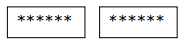 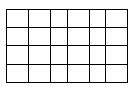 